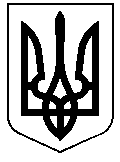 РЕШЕТИЛІВСЬКА МІСЬКА РАДАПОЛТАВСЬКОЇ ОБЛАСТІ(четверта позачергова сесія восьмого скликання) РІШЕННЯ 25 лютого  2021 року                       		                                         № 246-4-VIIІПро внесення змін до Положення служби   у   справах   дітей виконавчого    комітету Решетилівської міської радиКеруючись статтею 26 Закону України „Про місцеве самоврядування в Україні”, Решетилівська міська радаВИРІШИЛА:	Внести зміни до Положення служби у справах дітей виконавчого комітету Решетилівської міської ради, затвердженого рішенням Решетилівської міської ради сьомого скликання від 18 листопада 2020 року № 1269-42-VII ,,Про створення служби у справах дітей виконавчого комітету Решетилівської міської ради” (42 позачергова сесія), а саме:п.1.8. розділу 1 „Загальна частина” викласти  у такій редакції: Юридична адреса Служби: 38400, Полтавська область, м. Решетилівка, вул. Шевченка, 23.”. Міський голова	                                                                               О.А. ДядюноваПідготовлено:Начальник служби у справах дітей виконавчого комітету Решетилівської міської ради                                                          Ю.А. Гмиря Погоджено:Секретар міської ради Т.А.Малиш Перший заступник міського голови                                                     І.В.СивинськаНачальник відділу з юридичнихпитань та управління комунальним майномН.Ю.КолотійНачальник відділу організаційно-інформаційної роботи, документообігута управління персоналом                                                          О.О. Мірошник    